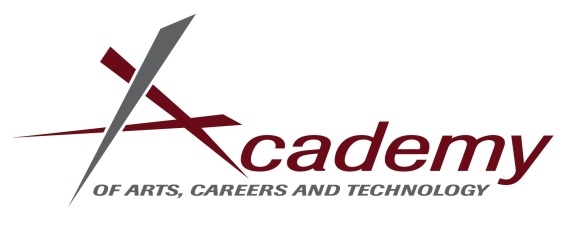 Mr. Burge’s English Classroom Requirements and PoliciesMaterials:Please obtain the following for use in this class all year:8.5x11 white college ruled filler paperBlack or blue ball point pen and a pencil Spiral notebook or composition book to be used as a journalThree ring binder with dividers to keep and organize class materialsA Planner or Calendar to organize your assignments.  This can be digital.If obtaining any of these materials is a problem, please see me privately and we will work something out together.Class Conduct:Please refer to all of the policies in the AACT Student Handbook.  Our classroom maintains the following school-wide expectations:We will respect one another.  We will be appropriate.	We will be prepared.  Behavior that is contrary to these expectations is disruptive and creates an unfair and dysfunctional learning environment and will be dealt with immediately.  Consequences for any such behavior will be determined by the progressive discipline plan adopted by AACT.  AssignmentsAll homework is to be typed if possible, but I will accept work neatly presented in blue or black ink if prearranged.Homework assignments are due at the beginning of the class session, fully completed and PRINTED.      Seniors- late work may be accepted in accordance with AACT’s late work policy.AP Literature and Composition- late work will not be accepted.Students who do not have assigned work to turn in MUST submit a Missing Work form.Regular attendance is vital to class success.  At AACT, we miss you when you are gone.  Review the school attendance policy in your Student Handbook.  Excessive absences will negatively impact your grade and possibly lead to failure.  Please do not let this happen!  If you are absent, it is your responsibility to find out what you missed and to make it up and turn it in on time.  (Review the school policy regarding make-up work in the AACT Student Handbook.)  Final NoteI am on campus every day before and after school.  I am available during lunch with some prior notice. I check my email several times daily.  If you need extra help or direction, please come find me.  Almost any problem has a simple solution, especially if we work together.“Education is not the filling of a pail, but the lighting of a fire.”- William Butler Yeats 